The form may be typed or handwritten using black or blue ink. Completed application forms should to be returned to Human Resources, Lloyds Animal Feeds Limited, Morton, Oswestry, Shropshire, SY10 8BH or recruitment@lloydsanimalfeeds.co.ukLloyds Animal Feeds Group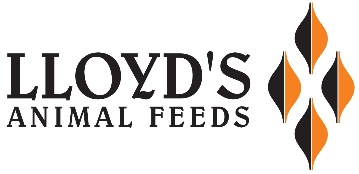 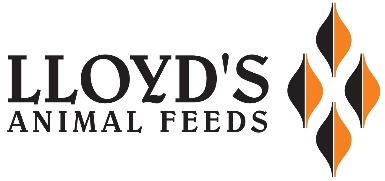 aPPLICATION FormBUSINESS (Please tick appropriate box)BUSINESS (Please tick appropriate box)BUSINESS (Please tick appropriate box)BUSINESS (Please tick appropriate box)BUSINESS (Please tick appropriate box)BUSINESS (Please tick appropriate box)BUSINESS (Please tick appropriate box)BUSINESS (Please tick appropriate box)BUSINESS (Please tick appropriate box)LAF   LAF (Western)   LAF (Southern)   LAF (Piercebridge)   CMV   CFP LFS   SIML   KEF   APPLICANT INFORMATIONAPPLICANT INFORMATIONAPPLICANT INFORMATIONAPPLICANT INFORMATIONAPPLICANT INFORMATIONAPPLICANT INFORMATIONAPPLICANT INFORMATIONSurnameSurnameSurnameFirst NameFirst NameFirst NameInitialAddress                                                                                                                                                        Post CodeAddress                                                                                                                                                        Post CodeAddress                                                                                                                                                        Post CodeAddress                                                                                                                                                        Post CodeAddress                                                                                                                                                        Post CodeAddress                                                                                                                                                        Post CodeAddress                                                                                                                                                        Post CodePhone no.Home __________________         Mobile ____________________Phone no.Home __________________         Mobile ____________________Phone no.Home __________________         Mobile ____________________Phone no.Home __________________         Mobile ____________________Email AddressEmail AddressEmail AddressDate Available: Date Available: National Insurance NoNational Insurance NoNational Insurance NoDesired SalaryDesired SalaryPosition Applied forPosition Applied forPosition Applied forPosition Applied forPosition Applied forPosition Applied forPosition Applied forNationality__________________Are you a  citizen?  YES         NO            If not, do you have a permit to work in the UK?   YES          NO  Are you a  citizen?  YES         NO            If not, do you have a permit to work in the UK?   YES          NO  Are you a  citizen?  YES         NO            If not, do you have a permit to work in the UK?   YES          NO  Are you a  citizen?  YES         NO            If not, do you have a permit to work in the UK?   YES          NO  Are you a  citizen?  YES         NO            If not, do you have a permit to work in the UK?   YES          NO  Are you a  citizen?  YES         NO            If not, do you have a permit to work in the UK?   YES          NO  Have you ever worked for this company? YES          NO    If yes, when?Have you ever worked for this company? YES          NO    If yes, when?Have you ever worked for this company? YES          NO    If yes, when?Have you ever worked for this company? YES          NO    If yes, when?Have you ever worked for this company? YES          NO    If yes, when?Have you ever worked for this company? YES          NO    If yes, when?Have you ever worked for this company? YES          NO    If yes, when?CURRENT EMPLOYMENT (Please Continue On A Separate Sheet If Required)CURRENT EMPLOYMENT (Please Continue On A Separate Sheet If Required)CURRENT EMPLOYMENT (Please Continue On A Separate Sheet If Required)CURRENT EMPLOYMENT (Please Continue On A Separate Sheet If Required)CURRENT EMPLOYMENT (Please Continue On A Separate Sheet If Required)Name and AddressDatesDatesJob TitleMain Responsibilities + achievementsName and AddressFromToJob TitleMain Responsibilities + achievementsMay we contact your employer for a reference prior to an offer of employment?                     YES         NO            May we contact your employer for a reference prior to an offer of employment?                     YES         NO            May we contact your employer for a reference prior to an offer of employment?                     YES         NO            May we contact your employer for a reference prior to an offer of employment?                     YES         NO            May we contact your employer for a reference prior to an offer of employment?                     YES         NO            PREVIOUS EMPLOYMENT PREVIOUS EMPLOYMENT PREVIOUS EMPLOYMENT PREVIOUS EMPLOYMENT PREVIOUS EMPLOYMENT Name and AddressDatesJob TitleMain Responsibilities + achievementsFromToMay we contact your employer for a reference prior to an offer of employment?                     YES         NO            May we contact your employer for a reference prior to an offer of employment?                     YES         NO            May we contact your employer for a reference prior to an offer of employment?                     YES         NO            May we contact your employer for a reference prior to an offer of employment?                     YES         NO            May we contact your employer for a reference prior to an offer of employment?                     YES         NO            PREVIOUS EMPLOYMENT (Continued)PREVIOUS EMPLOYMENT (Continued)PREVIOUS EMPLOYMENT (Continued)PREVIOUS EMPLOYMENT (Continued)PREVIOUS EMPLOYMENT (Continued)Name and AddressDatesJob TitleMain Responsibilities + achievementsFromToMay we contact your employer for a reference prior to an offer of employment?                     YES         NO            May we contact your employer for a reference prior to an offer of employment?                     YES         NO            May we contact your employer for a reference prior to an offer of employment?                     YES         NO            May we contact your employer for a reference prior to an offer of employment?                     YES         NO            May we contact your employer for a reference prior to an offer of employment?                     YES         NO            EDUCATION (Please Continue On A Separate Sheet If Required)EDUCATION (Please Continue On A Separate Sheet If Required)EDUCATION (Please Continue On A Separate Sheet If Required)EDUCATION (Please Continue On A Separate Sheet If Required)Name and Address of Schools and Colleges (attended from the age of 11)DatesDatesSubjects, Grades and Qualifications ObtainedName and Address of Schools and Colleges (attended from the age of 11)FromToSubjects, Grades and Qualifications ObtainedDo you have membership of any professional bodies? (If so please give details)Are you undertaking any course of study at present?  (if so please give details)It is the Company’s Policy to verify the qualifications of all successful job applicants and you may be asked at a later stage in the recruitment process for your consent to checks being carried outADDITIONAL SUPPORTING INFORMATION Please provide any further information that you believe will help support your application.REFERENCES (Please give details of two references (one must be your must recent employer)REFERENCES (Please give details of two references (one must be your must recent employer)Name: …………………………………………………………………………….Address: .…………………………………………………………………………             …………………………………………………………………………..             …………………………………………………………………………..Telephone No.: …………………………………………………………………Email: ………………………………………………………………………………Position Held: …………………………………………………………………..Name: …………………………………………………………………………….Address: .…………………………………………………………………………             …………………………………………………………………………..             …………………………………………………………………………..Telephone No.: …………………………………………………………………Email: ………………………………………………………………………………Position Held: …………………………………………………………………..DRIVINGDo you hold a full clean Driving Licence?     Yes / No            Do you have use of a car? ………………………………………………………..Do you have any Motoring Convictions? (If yes, please give details) ………………….…………………………………………………………………………………………….………………………………………………………………………………………………………DISCLOSURE OF CRIMINAL CONVICTIONSDo you have any convictions, cautions, reprimands or final warnings that are not “protected” as defined by the      Yes         No   Rehabilitation of Offenders Act 1974 (Exceptions) Order 1975 (as amended in 2013)The amendments to the Exceptions Order 1975 (2013) provide that certain spent convictions and cautions are “protected” and are not subject to disclosure to employers, and cannot be taken into account.Guidance and criteria on filtering of these cautions and convictions can be found on the Disclosure and Barring Service Website.(Declaration subject to the Rehabilitation of Offenders Act 1974)If yes, give details  DISABILITIESDISABILITIESDo you require any special arrangements to be made for your Interview / Assessment Test on account of a disability?Yes         No  If yes, please give brief details of the effects of your disability on your day to day activities, and any other information that you feel would help us to accommodate your needs during your Interview / Assessment Test and thus meet our obligations under the Equality Act 2010:ASYLUM AND IMMIGRATION ACT 1996Under Section 8 of the Asylum and Immigration Act 1996 all potential employees are required by law to provide documentary evidence to confirm their eligibility to work in the .  (Documents must be original – photocopies will not be accepted).If you are short listed to attend for assessment/interview you will be required to produce these documents.  If you are unable to produce the necessary evidence we are not permitted by law to consider your application.DISCLAIMER AND SIGNATUREI certify that my answers are true and complete to the best of my knowledge. I authorise LAF Group to take up references from my previous employer(s), my present employer (once the offer of employment has been confirmed in writing) or the person whom I submitted as personal referees. In addition, I hereby authorise you to take up other reference checks as you may deem appropriate. If this application leads to employment, I understand that false or misleading information in my application or interview may result in my release.Signature …………………………………………………………………………………………………………………        Date ……………………………………….data protectionInformation from this application may be processed for purposes registered by the Employer under the Data Protection Act 1998.  Individuals have, on written request and on payment of a fee the right of access to personal data held about them.I hereby give my consent to Lloyds Animal Feeds Limited processing the data supplied in this application form for the purpose of recruitment and selection.Declaration:I declare that the information given in this application is to the best of my knowledge complete and correct. Signature ……………………………….Note: Any false, incomplete or misleading statements may lead to dismissalGENERALGENERALGENERALPublic duties (JP, local councillor, etc.) undertaken?Interests/hobbies (give details of pastimes, sports, etc.Interests/hobbies (give details of pastimes, sports, etc.Interests/hobbies (give details of pastimes, sports, etc.If offered this position will you continue to work in any other capacity?If yes, give details:   If offered this position will you continue to work in any other capacity?If yes, give details:   Yes         No  